«19» августа 2022г.					          № 58Об утверждении административного регламента предоставления муниципальной услуги по выдаче разрешения на вырубку, кронирование, посадку и пересадку деревьев, кустарников, снос газонаВ целях реализации Федерального закона от 27 июля 2010 г. N 210-ФЗ "Об организации предоставления государственных и муниципальных услуг", на основании постановления Кабинета Министров Республики Татарстан от 13.04.2021 N 242 "Об утверждении плана мероприятий по переходу на предоставление социально значимых государственных услуг, услуг, предоставляемых государственными учреждениями Республики Татарстан, в которых размещается государственное задание (заказ), в электронной форме", Исполнительный комитет Танайского сельского поселения Елабужского муниципального районаПОСТАНОВЛЯЕТ:1. Утвердить административный регламент предоставления муниципальной услуги по выдаче разрешения на вырубку, кронирование, посадку и пересадку деревьев, кустарников, снос газона (Приложение N 1).2. Постановление Исполнительного комитета Танайского сельского поселения Елабужского муниципального района от 22 июля 2016 года N 32 «Об утверждении административного регламента предоставления муниципальной услуги по выдаче разрешения на вырубку, кронирование или посадку деревьев и кустарников» признать утратившим силу.3. Настоящее постановление подлежит официальному опубликованию.4. Контроль за исполнением настоящего постановления оставляю за собой.Приложение №1
к постановлению Исполнительного комитетаТанайского сельского поселения
Елабужского муниципального района
Республики Татарстан
от «19» августа2022 г. N 58Административный регламент
предоставления муниципальной услуги по выдаче разрешения на вырубку, кронирование, посадку и пересадку деревьев, кустарников, снос газона1. Общие положения1.1. Настоящий административный регламент предоставления муниципальной услуги (далее - Регламент) устанавливает стандарт и порядок предоставления муниципальной услуги по выдаче разрешения на вырубку, кронирование, посадку и пересадку деревьев, кустарников, снос газона (далее - муниципальная услуга).1.2. Получатели муниципальной услуги: физические и юридические лица (далее - заявитель).Заявление подается собственником, лицом обладающим правом пользования объектом недвижимости или уполномоченными от имени собственника объекта недвижимости заключать договора на проведение строительства, реконструкции, объектов капитального строительства, работ по благоустройству и иных земляных работ (представитель - заявителя).1.3. Информирование о предоставлении муниципальной услуги:1.3.1. информация о порядке предоставления муниципальной услуги размещается:1) на информационных стендах, содержащих визуальную и текстовую информацию о муниципальной услуге, расположенных в помещениях многофункциональных центров предоставления государственных и муниципальных услуг.2) на официальном сайте муниципального района в информационно - телекоммуникационной сети "Интернет" (http://www.elabugacity.ru);3) на Портале государственных и муниципальных услуг Республики Татарстан (https://uslugi.tatarstan.ru/) (далее - Республиканский портал);4) на Едином портале государственных и муниципальных услуг (функций) (https://www.gosuslugi.ru/) (далее - Единый портал);5) в государственной информационной системе "Реестр государственных и муниципальных услуг Республики Татарстан" (http://frgu.tatar.ru) (далее - Республиканский реестр).1.3.2. Консультирование по вопросам предоставления муниципальной услуги осуществляется:1) в многофункциональных центрах предоставления государственных и муниципальных услуг при устном обращении - лично или по телефону;2) в интерактивной форме Республиканского портала;3) в Исполнительном комитете Танайского сельского поселения Елабужского муниципального района (далее - Исполком):при устном обращении - лично или по телефону;при письменном (в том числе в форме электронного документа) обращении - на бумажном носителе по почте, в электронной форме по электронной почте.1.3.3. Информация на Едином портале, Республиканском портале о порядке и сроках предоставления муниципальной услуги на основании сведений, содержащихся в Республиканском реестре, предоставляется заявителю бесплатно.Доступ к информации о сроках и порядке предоставления муниципальной услуги осуществляется без выполнения заявителем каких-либо требований, в том числе без использования программного обеспечения, установка которого на технические средства заявителя требует заключения лицензионного или иного соглашения с правообладателем программного обеспечения, предусматривающего взимание платы, регистрацию или авторизацию заявителя, или предоставление им персональных данных.1.3.4. При обращении заявителя лично или по телефону в соответствии с поступившим обращением может быть предоставлена информация о месте нахождения многофункционального центра предоставления государственных и муниципальных услуг, Исполкома. Местонахождение Исполкома: с.Танайка, ул.Ермазова д.9. График работы:понедельник - пятница: с 08.00 до 17.00;суббота, воскресенье: выходные дни.Время перерыва для отдыха и питания устанавливается правилами внутреннего трудового распорядка.Справочный телефон 8(8557)7-71-19;о порядке предоставления муниципальной услуги, о способах и сроках подачи заявлений; о категориях граждан, которым предоставляется муниципальная услуга; о нормативных правовых актах, регулирующих вопросы предоставления муниципальной услуги; о перечне документов, необходимых для рассмотрения заявления о предоставлении муниципальной услуги, о сроках приема и регистрации заявления; о ходе предоставления муниципальной услуги; о месте размещения на официальном сайте информации по вопросам предоставления муниципальной услуги; о порядке обжалования действий или бездействия должностных лиц Исполкома.По письменному обращению должностные лица отдела, ответственного за предоставление муниципальной услуги, подробно в письменной форме разъясняют заявителю порядок предоставления муниципальной услуги и вопросы, указанные в настоящем пункте Регламента, и в течение трех рабочих дней со дня регистрации обращения направляют ответ заявителю. Ответы даются на языке обращения. В случае невозможности дать ответ на языке обращения используются государственные языки Республики Татарстан.1.3.5. Информация по вопросам предоставления муниципальной услуги размещается на официальном сайте муниципального района и на информационных стендах в помещениях Исполкома для работы с заявителями.Информация на государственных языках Республики Татарстан, размещаемая на информационных стендах и на официальном сайте муниципального района в информационно-телекоммуникационной сети "Интернет", включает сведения о муниципальной услуге, содержащиеся в пунктах 2.1, 2.3, 2.4, 2.5, 2.7, 2.9, 2.10, 2.11, 5.1 Регламента, информацию о месте нахождения, справочных телефонах, времени работы Исполкома, о графике приема заявлений на предоставление муниципальной услуги.1.4. Перечень нормативных правовых актов, регулирующих предоставление муниципальной услуги (с указанием реквизитов нормативных правовых актов и источников их официального опубликования), размещен на официальном сайте муниципального района в информационно-телекоммуникационной сети "Интернет", в Республиканском реестре.Текст административного регламента в действующей редакции подлежит размещению на официальном сайте муниципального района в информационно-телекоммуникационной сети "Интернет", в Республиканском реестре.1.5. В Регламенте используются следующие термины и определения:удаленное рабочее место многофункционального центра предоставления государственных и муниципальных услуг - территориально обособленное структурное подразделение (офис) многофункционального центра предоставления государственных и муниципальных услуг, созданное в городском (сельском) поселении муниципального района в соответствии с пунктом 34 Правил организации деятельности многофункциональных центров предоставления государственных и муниципальных услуг, утвержденных постановлением Правительства Российской Федерации от 22.12.2012 N 1376 "Об утверждении Правил организации деятельности многофункциональных центров предоставления государственных и муниципальных услуг";техническая ошибка - ошибка (описка, опечатка, грамматическая или арифметическая ошибка либо подобная ошибка), допущенная органом, предоставляющим муниципальную услугу, и приведшая к несоответствию сведений, внесенных в документ (результат муниципальной услуги), сведениям в документах, на основании которых вносились сведения;ЕСИА - Единая система идентификации и аутентификации в инфраструктуре, обеспечивающей информационно-технологическое взаимодействие информационных систем, используемых для предоставления государственных и муниципальных услуг в электронной форме.Федеральная государственная информационная система, обеспечивающая санкционированный доступ участников информационного взаимодействия (граждан-заявителей и должностных лиц органов исполнительной власти и органов местного самоуправления) к информации, содержащейся в государственных информационных системах и иных информационных системах;МФЦ - Государственное бюджетное учреждение "Многофункциональный центр предоставления государственных и муниципальных услуг в Республике Татарстан";АИС МФЦ - Автоматизированная информационная система многофункциональных центров предоставления государственных и муниципальных услуг Республики Татарстан.В Регламенте под заявлением о предоставлении муниципальной услуги (далее - заявление) понимается запрос о предоставлении муниципальной услуги, поданный в соответствии с пунктом 3 статьи 2 Федерального закона от 27.07.2010 N 210-ФЗ "Об организации предоставления государственных и муниципальных услуг" (далее - Федеральный закон N 210-ФЗ).2. Стандарт предоставления муниципальной услуги2.1. Наименование муниципальной услугиВыдача разрешения на вырубку, кронирование, посадку и пересадку деревьев, кустарников, снос газона.2.2. Наименование исполнительно-распорядительного органа местного самоуправления, непосредственно предоставляющего муниципальную услугуИсполнительный комитет Танайского сельского поселения Елабужского муниципального района Республики Татарстан.2.3. Описание результата предоставления муниципальной услуги2.3.1. Результатом предоставления муниципальной услуги является:1) разрешение на вырубку, кронирование, посадку и пересадку деревьев, кустарников, снос газона (приложение N 1);2) акт обследования зеленых насаждений с заключением об аварийности деревьев, кустарников (приложение N 2);3) решение об отказе в предоставлении муниципальной услуги (приложение N 3).2.3.2. Результат предоставления муниципальной услуги направляется заявителю в форме электронного документа, подписанного усиленной квалифицированной электронной подписью должностного лица Исполкома (либо Исполкома), в соответствии с Федеральным законом от 06.04.2011 N 63-ФЗ "Об электронной подписи" (далее - Федеральный закон N 63-ФЗ) в личный кабинет Республиканского портала.2.3.3. По выбору заявителя результат предоставления муниципальной услуги может быть получен в МФЦ в форме экземпляра электронного документа, направленного Исполкомом, распечатанного на бумажном носителе, заверенного печатью МФЦ и подписью работника МФЦ.2.3.4. Заявитель вправе получить результат предоставления муниципальной услуги в форме электронного документа или экземпляра электронного документа на бумажном носителе в течение срока действия результата предоставления муниципальной услуги.2.4. Срок предоставления муниципальной услуги, в том числе с учетом необходимости обращения в организации, участвующие в предоставлении муниципальной услуги, срок приостановления предоставления муниципальной услуги в случае, если возможность приостановления предусмотрена законодательством Российской Федерации, срок выдачи (направления) документов, являющихся результатом предоставления муниципальной услуги2.4.1. Срок предоставления муниципальной услуги:При получении разрешения на вырубку зеленых насаждений - не более 17 рабочих дней.При проведении работ по ремонту, строительству, реконструкции сетей инженерно-технического обеспечения в части технологического присоединения (подключения) к сетям в случае, если заявителем предоставлены документы, указанные в пункте 2.5.3, подпунктах 1-8 пункта 2.6.1 Регламента, необходимые для предоставления муниципальной услуги, - три рабочих дня, а в случае непредоставления заявителем по собственной инициативе документов, предусмотренных пунктом 2.6.1 Регламента - восемь рабочих дней.При необходимости проведения аварийно-восстановительных работ, сноса зеленых насаждений в состоянии крайней необходимости (для устранения угрозы падения дерева, аварийных деревьев) - не более трех рабочих дней.Срок предоставления муниципальной услуги начинает исчисляться на следующий день после дня регистрации заявления.2.4.2. Приостановление срока предоставления муниципальной услуги не предусмотрено.2.4.3. Направление документа, являющегося результатом предоставления муниципальной услуги в форме электронного документа, осуществляется в день оформления и регистрации результата предоставления муниципальной услуги.2.5. Исчерпывающий перечень документов, необходимых в соответствии с законодательными или иными нормативными правовыми актами для предоставления муниципальной услуги, а также услуг, которые являются необходимыми и обязательными для предоставления муниципальных услуг, подлежащих представлению заявителем, способы их получения заявителем, в том числе в электронной форме, порядок их представления2.5.1. Для получения муниципальной услуги заявитель представляет следующие документы независимо от категории и основания обращения:1) документ, удостоверяющий личность (предоставляется при обращении в МФЦ);2) заявление:- в форме документа на бумажном носителе при обращении в МФЦ (приложение N 4);- в электронной форме (заполняется посредством внесения соответствующих сведений в электронную форму заявления), подписанное в соответствии с требованиями пункта 2.5.6 Регламента, при обращении посредством Республиканского портала.3) документ, удостоверяющий полномочия представителя заявителя, в случае обращения за предоставлением муниципальной услуги представителя заявителя (за исключением законных представителей физических лиц).2.5.2. Для получения разрешения на вырубку, кронирование, посадку и пересадку деревьев, кустарников, снос газона заявитель представляет следующие документы:1) документы, подтверждающие право собственности, владения или пользования земельным участком, на котором произрастают зеленые насаждения, попадающие под снос не требуются в случае, если право на земельный участок зарегистрировано в Едином государственном реестре недвижимости или в случае, если земельный участок предоставлен во владение и (или) пользование Исполнительным комитетом Танайского сельского поселения Елабужского муниципального района);2) проектная документация в случае, если производится вырубка, пересадка зеленых насаждений, снос газона, попадающих под габариты при строительстве (реконструкции) зданий, сооружений, парковки, прокладке инженерных коммуникаций в охранной зоне, включая новое строительство;3) протокол общего собрания собственников помещений многоквартирного дома, на котором принято решение о согласии собственников многоквартирного дома с благоустройством территории (с указанием необходимости сноса зеленых насаждений) в соответствии со сметной документацией на выполнение работ по благоустройству территории либо проектной документацией (отдельными разделами проектной документации) на выполнение таких работ;4) заключение о нарушении естественного освещения в жилом или нежилом помещении или предписание надзорных органов (в случае проведения работ по восстановлению нормативного светового режима в жилых и нежилых помещениях);5) проект переустройства и (или) перепланировки переводимого помещения (в случае если переустройство и (или) перепланировка требуются для обеспечения использования такого помещения в качестве жилого или нежилого помещения), содержащий план благоустройства территории с отображением решений по благоустройству, озеленению территории;6) информация органа, уполномоченного в сфере обеспечения безопасности дорожного движения, о необходимости обеспечения нормальной видимости технических средств регулирования дорожного движения, безопасности движения транспорта и пешеходов, или информацию органа, уполномоченного в сфере безопасности движения воздушного и железнодорожного транспорта о необходимости исполнения нормативных документов в части обеспечения безопасности движения (в случае для сноса зеленых насаждений при невозможности обеспечения нормальной видимости технических средств регулирования дорожного движения, безопасности движения транспорта и пешеходов).2.5.3. Для получения разрешения на вырубку, кронирование, посадку и пересадку деревьев, кустарников, снос газона при проведении работ по ремонту, строительству, реконструкции сетей инженерно-технического обеспечения в части технологического присоединения (подключения) к сетям заявитель представляет следующие документы:1) договор об осуществлении технологического присоединения, заключенный в соответствии с требованиями законодательства;2) проектная документация на строительство, реконструкцию линейных объектов и их частей, объектов капитального строительства и их частей;3) перечетная ведомость (приложение N 5);4) материалы фотосъемки испрашиваемых к сносу зеленых насаждений. Фотосъемка выполняется с привязкой к местности, на которой она производится, жилому дому, зданию, местонахождение которых указывало бы на место проведения работ по ремонту, строительству, реконструкции сетей инженерно-технического обеспечения в части технологического присоединения (подключения).2.5.4. В случае обращения за получением разрешения на вырубку зеленых насаждений для проведения аварийно-восстановительных работ или для сноса зеленых насаждений в состоянии крайней необходимости (для устранения угрозы падения дерева, аварийных деревьев) заявителем представляются следующие документы:1) акт организации, эксплуатирующей сети инженерно-технического обеспечения, подтверждающий наличие аварии, инцидента на сетях инженерно-технического обеспечения, подписанный руководителем либо уполномоченным должностным лицом (в случае устранения аварий, инцидентов на сетях инженерно-технического обеспечения);2) материалы фотосъемки испрашиваемых к сносу зеленых насаждений. Фотосъемка выполняется с привязкой к местности, на которой она производится, жилому дому, зданию, местонахождение которых указывало бы на место аварии, инцидента.2.5.5. Заявление и прилагаемые документы могут быть представлены (направлены) заявителем одним из следующих способов:1) через МФЦ на бумажных носителях и в виде электронных документов, подписанных (заверенных) в соответствии с требованиями пункта 2.5.6 Регламента;2) через Республиканский портал в электронной форме.2.5.6. Физические лица и индивидуальные предприниматели при направлении заявления и необходимых документов посредством Республиканского портала подписывают заявление простой электронной подписью.Для получения простой электронной подписи заявителю необходимо пройти процедуру регистрации (аутентификации) в ЕСИА, а также подтвердить учетную запись до уровня не ниже стандартной.Юридические лица, зарегистрированные на территории Российской Федерации, и представители юридических лиц при направлении заявления и необходимых документов посредством Республиканского портала подписывают заявление усиленной квалифицированной электронной подписью.При подаче документов, указанных в подпункте 3 пункта 2.5.1, пункте 2.5.2, подпункте 2 пункта 2.5.3 Регламента, посредством Республиканского портала заявитель представляет электронные образы документов либо документы в электронной форме, подписанные усиленной квалифицированной электронной подписью в соответствии с требованиями Федерального закона от 06.04.2011 N 63-ФЗ "Об электронной подписи" лицами, уполномоченными на создание и подписание таких документов, в том числе нотариусами.2.5.7. Запрещается требовать от заявителя:1) представления документов и информации или осуществления действий, представление или осуществление которых не предусмотрено нормативными правовыми актами, регулирующими отношения, возникающие в связи с предоставлением муниципальной услуги;2) осуществления действий, в том числе согласований, необходимых для получения муниципальной услуги и связанных с обращением в иные государственные органы, органы местного самоуправления, организации, за исключением получения услуг и получения документов и информации, предоставляемых в результате предоставления таких услуг, включенных в перечни, указанные в части 1 статьи 9 Федерального закона N 210-ФЗ (необходимых и обязательных услуг);3) представления документов и информации, отсутствие и (или) недостоверность которых не указывались при первоначальном отказе в приеме документов, необходимых для предоставления муниципальной услуги, либо в предоставлении муниципальной услуги, за исключением следующих случаев:а) изменение требований нормативных правовых актов, касающихся предоставления муниципальной услуги, после первоначальной подачи заявления о предоставлении муниципальной услуги;б) наличие ошибок в заявлении о предоставлении муниципальной услуги и документах, поданных заявителем после первоначального отказа в приеме документов, необходимых для предоставления муниципальной услуги, либо в предоставлении муниципальной услуги и не включенных в представленный ранее комплект документов;в) истечение срока действия документов или изменение информации после первоначального отказа в приеме документов, необходимых для предоставления муниципальной услуги, либо в предоставлении муниципальной услуги;г) выявление документально подтвержденного факта (признаков) ошибочного или противоправного действия (бездействия) должностного лица Исполкома, работника МФЦ, при первоначальном отказе в приеме документов, необходимых для предоставления муниципальной услуги, либо в предоставлении муниципальной услуги, о чем в письменном виде за подписью руководителя Исполкома при первоначальном отказе в приеме документов, необходимых для предоставления муниципальной услуги, уведомляется заявитель, а также приносятся извинения за доставленные неудобства;4) предоставления на бумажном носителе документов и информации, электронные образы которых ранее были заверены в соответствии с пунктом 7.2 части 1 статьи 16 Федерального закона N 210-ФЗ, за исключением случаев, если нанесение отметок на такие документы либо их изъятие является необходимым условием предоставления государственной или муниципальной услуги, и иных случаев, установленных федеральными законами.2.6. Исчерпывающий перечень документов, необходимых в соответствии с нормативными правовыми актами для предоставления муниципальной услуги, которые находятся в распоряжении государственных органов, органов местного самоуправления и подведомственных государственным органам или органам местного самоуправления организаций и которые заявитель вправе представить, а также способы их получения заявителями, в том числе в электронной форме, порядок их представления; государственный орган, орган местного самоуправления либо организация, в распоряжении которых находятся данные документы2.6.1. Получаются в рамках межведомственного взаимодействия:1) в случае обращения юридического лица запрашиваются сведения из Единого государственного реестра юридических лиц из Федеральной налоговой службы;2) в случае обращения индивидуального предпринимателя запрашиваются сведения из Единого государственного реестра индивидуальных предпринимателей из Федеральной налоговой службы;3) сведения из Единого государственного реестра недвижимости (сведения об основных характеристиках и зарегистрированных правах объекта недвижимости) - Федеральная служба государственной регистрации, кадастра и картографии (Росреестр);4) сведения о договоре на предоставление муниципального имущества, земельного участка, находящегося в государственной или муниципальной собственности, не подлежащего регистрации в Едином государственном реестре недвижимости - Исполком;5) разрешение на размещение объектов, которые могут быть размещены на землях государственной или муниципальной собственности, без предоставления земельных участков и установления сервитутов - Исполком;6) разрешение на строительство (в случаях, установленных Градостроительным кодексом Российской Федерации) - Исполком;7) ордер на право производства земельных работ - Исполком;8) сведения о наличии задолженности по налогам, сборам и иным платежам в бюджеты бюджетной системы Российской Федерации - Федеральная налоговая служба;9) муниципальный контракт на выполнение работ по благоустройству территории за счет средств местного бюджета или соглашение о предоставлении субсидии на проведение работ по благоустройству дворовой территории - официальный сайт Российской Федерации для размещения информации о проведении торгов (http://torgi.gov.ru) в информационно-телекоммуникационной сети "Интернет";10) договор (государственный или муниципальный контракт) с организацией, уполномоченной на установку и (или) эксплуатацию технических средств регулирования дорожного движения (при установке и (или) эксплуатации технических средств регулирования дорожного движения) (за исключением случаев подачи заявления учреждением, осуществляющим такую деятельность в соответствии с уставом данного учреждения) - официальный сайт Российской Федерации для размещения информации о проведении торгов (http://torgi.gov.ru) в информационно-телекоммуникационной сети "Интернет";11) решение органа местного самоуправления о переводе жилого помещения в нежилое помещение или нежилого помещения в жилое помещение (в случае присвоения помещению адреса вследствие его перевода из жилого помещения в нежилое помещение или нежилого помещения в жилое помещение) - Исполком;12) документ, подтверждающий полномочия законного представителя заявителя, в случае подачи заявления законным представителем (в части свидетельства о рождении, выданного органами записи актов гражданского состояния Российской Федерации, или документа, выданного органами опеки и попечительства в соответствии с законодательством Российской Федерации) - Единый государственный реестр записей актов гражданского состояния либо Единая государственная информационная система социального обеспечения;13) сведения о факте выдачи и содержании доверенности - единая информационная система нотариата.2.6.2. Заявитель вправе предоставить документы (сведения), указанные в подпунктах 1-12 пункта 2.6.1 Регламента в форме электронных документов, заверенных усиленной квалифицированной подписью лиц, уполномоченных на создание и подписание таких документов, при подаче заявления посредством Республиканского портала либо на бумажном носителе в МФЦ.2.6.3. Непредставление (несвоевременное представление) указанными органами государственной власти, структурными подразделениями Исполкома документов и сведений не может являться основанием для отказа в предоставлении муниципальной услуги.2.6.4. Должностное лицо и (или) работник указанных органов, не представившие (несвоевременно представившие) запрошенные и находящиеся в распоряжении документ или сведения, подлежат административной, дисциплинарной или иной ответственности в соответствии с законодательством Российской Федерации.2.6.5. Запрещается требовать от заявителя документы сведения, в том числе подтверждающие внесение заявителем платы за предоставление муниципальной услуги, находящиеся в распоряжении государственных органов, органов местного самоуправления и подведомственных государственным органам или органам местного самоуправления организаций.Непредставление заявителем документов, содержащих сведения, которые находятся в распоряжении государственных органов, органов местного самоуправления и подведомственных государственным органам или органам местного самоуправления организаций, не является основанием для отказа заявителю в предоставлении муниципальной услуги.2.7. Исчерпывающий перечень оснований для отказа в приеме документов, необходимых для предоставления муниципальной услуги (возврата документов без рассмотрения по существу)2.7.1. Основанием для отказа в приеме документов являются:1) непредставление документов, которые в соответствии с пунктами 2.5.1-2.5.4 Регламента должны предоставляться заявителем самостоятельно, либо представление документов, содержащих противоречивые сведения;2) неподтверждение сведений о законных представителях, запрошенных в рамках межведомственного информационного взаимодействия, подача заявления (запроса) от имени заявителя не уполномоченным на то лицом;3) представление документов в ненадлежащий орган;4) представление документов, содержащих недостоверные и (или) противоречивые сведения, неоговоренные исправления, серьезные повреждения, не позволяющие однозначно истолковать их содержание, документов, утративших силу;5) обращение за предоставлением муниципальной услуги лица, не являющегося получателем муниципальной услуги в соответствии с Регламентом;6) некорректное заполнение обязательных полей в электронной форме заявления, наличие противоречивых сведений в электронной форме заявления и в представленных документах;7) заявление (запрос) и иные документы в электронной форме подписаны с использованием электронной подписи с нарушением действующего законодательства;8) электронные документы не соответствуют требованиям к форматам их предоставления и (или) не читаются.2.7.2. Перечень оснований для отказа в приеме документов, необходимых для получения муниципальной услуги, является исчерпывающим.2.7.3. Решение об отказе в приеме заявления и документов, необходимых для предоставления муниципальной услуги, может быть принято, как во время приема заявителя, так и после получения ответственным должностным лицом Исполкома необходимых для предоставления муниципальной услуги документов (сведений) с использованием межведомственного информационного взаимодействия, в срок, не превышающий 7 рабочих дней со дня регистрации заявления.2.7.4. Решение об отказе в приеме документов, необходимых для получения муниципальной услуги, с указанием причин отказа, оформляется в соответствии с формой, установленной в приложении N 5 к Регламенту, подписывается усиленной квалифицированной электронной подписью в установленном порядке уполномоченным должностным лицом Исполкома (Исполкомом), и направляется заявителю в личный кабинет Республиканского портала и (или) в МФЦ в день принятия решения об отказе в приеме документов, необходимых для получения муниципальной услуги.2.7.5. Запрещается отказывать в приеме заявления и иных документов, необходимых для предоставления муниципальной услуги, в случае, если заявление и документы, необходимые для предоставления муниципальной услуги, поданы в соответствии с информацией о сроках и порядке предоставления муниципальной услуги, опубликованной на Едином портале.2.8. Исчерпывающий перечень оснований для приостановления или отказа в предоставлении муниципальной услуги2.8.1. Основания для приостановления предоставления муниципальной услуги не предусмотрены.2.8.2. Перечень оснований для отказа в предоставлении муниципальной услуги:1) произрастание зеленых насаждений, указанных в заявлении о сносе, вне границ предоставленного земельного участка (вне границ охранных зон сетей инженерно-технического обеспечения);2) несоответствие количества и (или) вида зеленых насаждений, осуществление фактического сноса, пересадки зеленых насаждений, выявленных в результате обследования зеленых насаждений, подлежащих сносу и (или) пересадке, количеству и (или) виду зеленых насаждений, указанных в проектной документации, отдельных разделах проектной документации для осуществления строительства, реконструкции, капитального ремонта объектов капитального строительства в зависимости от содержания работ либо неподтверждение в результате обследования зеленых насаждений необходимости сноса зеленых насаждений, указанных в заявлении, в состоянии крайней необходимости (аварийных деревьев);3) неявка заявителя (представителя заявителя) для проведения обследования зеленых насаждений, извещенного о дате, времени и месте проведения такого обследования способом, указанным в заявлении, и (или) отказ от подписания акта обследования зеленых насаждений;4) неоплата либо наличие задолженности по оплате компенсационной стоимости зеленых насаждений;5) задолженность по налогам, сборам и иным платежам в бюджеты бюджетной системы Российской Федерации (за исключением случаев, связанных с проведением аварийно-восстановительных работ или для сноса зеленых насаждений в состоянии крайней необходимости (для устранения угрозы падения дерева, аварийных деревьев);6) отзыв заявления о предоставлении муниципальной услуги по инициативе заявителя.2.8.3. Перечень оснований для отказа в предоставлении муниципальной услуги являются исчерпывающим.2.8.4. Решение об отказе в предоставлении муниципальной услуги с указанием причин отказа оформляется в соответствии с формой, установленной в приложении N 2 к Регламенту, подписывается усиленной квалифицированной электронной подписью в установленном порядке уполномоченным должностным лицом Исполкома (Исполкомом), и направляется заявителю в личный кабинет Республиканского портала и (или) в МФЦ в день принятия решения об отказе в предоставлении муниципальной услуги.2.8.5. Запрещается отказывать в предоставлении муниципальной услуги в случае, если заявление о предоставлении муниципальной услуги подано в соответствии с информацией о сроках и порядке предоставления муниципальной услуги, опубликованной на Едином портале.2.9. Порядок, размер и основания взимания государственной пошлины или иной платы, взимаемой за предоставление муниципальной услугиМуниципальная услуга предоставляется на безвозмездной основе.2.10. Перечень услуг, которые являются необходимыми и обязательными для предоставления муниципальной услуги, в том числе сведения о документе (документах), выдаваемом (выдаваемых) организациями, участвующими в предоставлении муниципальных услугПредоставление необходимых и обязательных услуг не требуется.2.11. Порядок, размер и основания взимания платы за предоставление услуг, которые являются необходимыми и обязательными для предоставления муниципальной услуги, включая информацию о методике расчета размера такой платыПредоставление необходимых и обязательных услуг не требуется.2.12. Максимальный срок ожидания в очереди при подаче запроса о предоставлении муниципальной услуги, услуги, предоставляемой организацией, участвующей в предоставлении муниципальной услуги, и при получении результата предоставления таких услуг2.12.1. Время ожидания при подаче заявления на получение муниципальной услуги - не более 15 минут.2.12.2. При получении результата предоставления муниципальной услуги максимальный срок ожидания в очереди не должен превышать 15 минут.2.13. Срок и порядок регистрации запроса заявителя о предоставлении муниципальной услуги и услуги, предоставляемой организацией, участвующей в предоставлении муниципальной услуги, в том числе в электронной форме2.13.1. При личном обращении в МФЦ в день подачи заявления заявителю выдается расписка из АИС МФЦ с регистрационным номером, подтверждающим, что заявление отправлено, и датой подачи электронного заявления.2.13.2. При направлении заявления посредством Республиканского портала заявитель в день подачи заявления получает в личном кабинете Республиканского портала и по электронной почте уведомление, подтверждающее, что заявление отправлено, в котором указываются регистрационный номер и дата подачи заявления.2.14. Требования к помещениям, в которых предоставляется муниципальная услуга, к залу ожидания, местам для заполнения запросов о предоставлении муниципальной услуги, информационным стендам с образцами их заполнения и перечнем документов, необходимых для предоставления каждой муниципальной услуги, размещению и оформлению визуальной, текстовой и мультимедийной информации о порядке предоставления такой услуги, в том числе к обеспечению доступности для инвалидов указанных объектов в соответствии с федеральным законодательством и законодательством Республики Татарстан о социальной защите инвалидов2.14.1. Предоставление муниципальной услуги осуществляется в зданиях и помещениях, оборудованных противопожарной системой и системой пожаротушения.Места приема заявителей оборудуются необходимой мебелью для оформления документов, информационными стендами.Обеспечивается беспрепятственный доступ инвалидов к месту предоставления муниципальной услуги (удобный вход-выход в помещения и перемещение в их пределах).Визуальная, текстовая и мультимедийная информация о порядке предоставления муниципальной услуги размещается в удобных для заявителей местах, в том числе с учетом ограниченных возможностей инвалидов.2.14.2. В соответствии с законодательством Российской Федерации о социальной защите инвалидов в целях беспрепятственного доступа к месту предоставления муниципальной услуги обеспечивается:1) сопровождение инвалидов, имеющих стойкие расстройства функции зрения и самостоятельного передвижения, и оказание им помощи;2) возможность посадки в транспортное средство и высадки из него, в том числе с использованием кресла-коляски;3) надлежащее размещение оборудования и носителей информации, необходимых для обеспечения беспрепятственного доступа инвалидов к услугам с учетом ограничений их жизнедеятельности;4) дублирование необходимой для инвалидов звуковой и зрительной информации, а также надписей, знаков и иной текстовой и графической информации знаками, выполненными рельефно-точечным шрифтом Брайля;5) допуск сурдопереводчика и тифлосурдопереводчика;6) допуск собаки-проводника при наличии документа, подтверждающего ее специальное обучение и выдаваемого по форме и в порядке, которые установлены приказом Министерства труда и социальной защиты Российской Федерации от 22.06.2015 N 386н "Об утверждении формы документа, подтверждающего специальное обучение собаки-проводника, и порядка его выдачи".2.14.3. Требования в части обеспечения доступности для инвалидов объектов, в которых осуществляется предоставление муниципальной услуги, и средств, используемых при предоставлении муниципальной услуги, которые указаны в подпунктах 1-4 пункта 2.14.2 Регламента, применяются к объектам и средствам, введенным в эксплуатацию или прошедшим модернизацию, реконструкцию после 1 июля 2016 года.2.15. Показатели доступности и качества муниципальной услуги, в том числе количество взаимодействий заявителя с должностными лицами при предоставлении муниципальной услуги и их продолжительность, возможность получения информации о ходе предоставления муниципальной услуги, в том числе с использованием информационно-коммуникационных технологий, возможность либо невозможность получения муниципальной услуги в многофункциональном центре предоставления государственных и муниципальных услуг (в том числе в полном объеме), в любом территориальном подразделении органа исполнительно распорядительного органа местного самоуправления, по выбору заявителя (экстерриториальный принцип), посредством запроса о предоставлении нескольких государственных и (или) муниципальных услуг в многофункциональных центрах предоставления государственных и муниципальных услуг, предусмотренного статьей 15.1 Федерального закона N 210-ФЗ (комплексный запрос)2.15.1. Показателями доступности предоставления муниципальной услуги являются:1) расположенность помещения, в котором ведется прием, выдача документов в зоне доступности общественного транспорта;2) наличие необходимого количества специалистов, а также помещений, в которых осуществляется прием документов от заявителей;3) наличие исчерпывающей информации о способах, порядке и сроках предоставления муниципальной услуги на информационных стендах, официальном сайте муниципального района, на Едином портале, Республиканском портале;4) оказание помощи инвалидам в преодолении барьеров, мешающих получению ими услуг наравне с другими лицами.2.15.2. Показателями качества предоставления муниципальной услуги являются:1) соблюдение сроков приема и рассмотрения документов;2) соблюдение срока получения результата муниципальной услуги;3) отсутствие обоснованных жалоб на нарушения Регламента, совершенные работниками Исполкома;4) количество взаимодействий заявителя с должностными лицами (без учета консультаций):4.1) взаимодействие заявителя с работниками МФЦ при предоставлении муниципальной услуги осуществляется один раз при представлении заявления со всеми необходимыми документами;4.2) один раз в случае необходимости получения результата предоставления муниципальной услуги в МФЦ в форме экземпляра электронного документа на бумажном носителе.Продолжительность одного взаимодействия заявителя с должностными лицами при предоставлении муниципальной услуги не превышает 15 минут.Заявитель вправе оценить качество предоставления муниципальной услуги с помощью устройств подвижной радиотелефонной связи, с использованием Единого портала, Республиканского портала, терминальных устройств.2.15.3. Информация о ходе предоставления муниципальной услуги может быть получена заявителем в личном кабинете на Едином портале или на Республиканском портале, в МФЦ.2.15.4. Предоставление муниципальной услуги осуществляется в любом МФЦ по выбору заявителя независимо от места его жительства или места фактического проживания (пребывания) по экстерриториальному принципу.Заявитель вправе получить муниципальную услугу в составе комплексного запроса.2.16. Иные требования, в том числе учитывающие особенности предоставления муниципальной услуги по экстерриториальному принципу (в случае, если муниципальная услуга предоставляется по экстерриториальному принципу) и особенности предоставления муниципальной услуги в электронной форме2.16.1. При предоставлении муниципальной услуги в электронной форме заявитель вправе:а) получить информацию о порядке и сроках предоставления муниципальной услуги, размещенную на Едином портале и на Республиканском портале;б) подать заявление о предоставлении муниципальной услуги, иные документы, необходимые для предоставления муниципальной услуги, в том числе документы и информацию, электронные образы которых ранее были заверены в соответствии с пунктом 7.2 части 1 статьи 16 Федерального закона N 210-ФЗ, с использованием Республиканского портала;в) получить сведения о ходе выполнения заявлений о предоставлении муниципальной услуги, поданных в электронной форме;г) осуществить оценку качества предоставления муниципальной услуги посредством Республиканского портала;д) получить результат предоставления муниципальной услуги в форме электронного документа;е) подать жалобу на решение и действие (бездействие) Исполкома, а также его должностных лиц, муниципальных служащих посредством Республиканского портала, портала федеральной государственной информационной системы, обеспечивающей процесс досудебного (внесудебного) обжалования решений и действий (бездействия), совершенных при предоставлении государственных и муниципальных услуг органами, предоставляющими государственные и муниципальные услуги, их должностными лицами, государственными и муниципальными служащими.2.16.2. Формирование заявления осуществляется посредством заполнения электронной формы заявления на Едином портале, Республиканском портале без необходимости дополнительной подачи заявления в какой-либо иной форме.2.16.3. Запись заявителей на прием в МФЦ (далее - запись) осуществляется посредством Республиканского портала, телефона контакт-центра МФЦ.Заявителю предоставляется возможность записи на любые свободные для приема дату и время в пределах установленного в многофункциональном центре графика приема.Запись на определенную дату заканчивается за сутки до наступления этой даты.Для осуществления предварительной записи посредством Республиканского портала заявителю необходимо указать запрашиваемые системой данные, в том числе:фамилию, имя, отчество (при наличии);номер телефона;адрес электронной почты (по желанию);желаемую дату и время приема.В случае несоответствия сведений, которые сообщил заявитель при предварительной записи, документам, представленным заявителем при личном приеме, предварительная запись аннулируется.При осуществлении предварительной записи заявителю обеспечивается возможность распечатать талон-подтверждение. В случае, если заявитель сообщит адрес электронной почты, на указанный адрес также направляется информация о подтверждении предварительной записи с указанием даты, времени и места приема.При осуществлении предварительной записи заявитель в обязательном порядке информируется о том, что предварительная запись аннулируется в случае его неявки по истечении 15 минут с назначенного времени приема.Заявитель в любое время вправе отказаться от предварительной записи.Запрещается требовать от заявителя совершения иных действий, кроме прохождения идентификации и аутентификации в соответствии с нормативными правовыми актами Российской Федерации, указания цели приема, а также предоставления сведений, необходимых для расчета длительности временного интервала, который необходимо забронировать для приема.3. Состав, последовательность и сроки выполнения административных процедур, требования к порядку их выполнения, в том числе особенности выполнения административных процедур в электронной форме, а также особенности выполнения административных процедур в многофункциональных центрах3.1. Описание последовательности действий при предоставлении муниципальной услуги3.1.1. Предоставление муниципальной услуги включает в себя следующие процедуры:1) оказание консультаций заявителю;2) принятие и рассмотрение комплекта документов, представленных заявителем;3) направление межведомственных запросов в органы, участвующие в предоставлении муниципальной услуги;4) подготовка результата муниципальной услуги;5) выдача (направление) заявителю результата муниципальной услуги.3.2. Оказание консультаций заявителю3.2.1. Основанием начала выполнения административной процедуры является обращение заявителя по вопросам, связанным с предоставлением муниципальной услуги.Должностным лицом (работником), ответственным за выполнение административной процедуры, является:-  при обращении заявителя в МФЦ - работник МФЦ;- при обращении заявителя в Исполком – руководитель или заместитель руководителя Исполкома (далее - должностное лицо, ответственное за консультирование).3.2.2. Заявитель вправе обратиться за консультацией о порядке и сроках предоставления муниципальной услуги в МФЦ лично и по телефону и электронной почте.Работник МФЦ консультирует заявителя, в том числе по составу, форме представляемой документации и другим вопросам для получения муниципальной услуги.Заявитель может получить информацию о порядке предоставления муниципальной услуги путем свободного доступа с сайта МФЦ http://mfc16.tatarstan.ru.Процедуры, устанавливаемые настоящим пунктом, выполняются в день обращения заявителя.Результатами выполнения административных процедур являются: консультация по составу, форме представляемой документации и другим вопросам, необходимым для получения муниципальной услуги.3.2.3. Заявитель вправе обратиться в Исполком по телефону или электронной почте, а также получить консультацию на Республиканском портале, сайте Исполкома о порядке и сроках предоставления муниципальной услуги, в том числе по составу, форме представляемой документации и другим вопросам для получения муниципальной услуги.Должностное лицо, ответственное за консультирование информирует заявителя в соответствии с требованиями пункта 1.3.4 Регламента.Процедуры, устанавливаемые настоящим пунктом, выполняются в течение трех рабочих дней со дня поступления обращения.Результатами выполнения административных процедур являются: консультации по составу, форме представляемой документации и другим вопросам, необходимым для получения муниципальной услуги.3.3. Принятие и рассмотрение комплекта документов, представленных заявителем3.3.1. Прием документов для предоставления муниципальной услуги через МФЦ или удаленное рабочее место МФЦ.3.3.1.1. Заявитель (представитель заявителя) обращается в МФЦ с запросом о предоставлении муниципальной услуги и представляет документы в соответствии с пунктом 2.5 Регламента.3.3.1.2. Работник МФЦ, ведущий прием заявлений: удостоверяет личность заявителя;определяет предмет обращения;проводит проверку полномочий лица, подающего документы;проводит проверку соответствия документов требованиям, указанным в пункте 2.5 Регламента;заполняет электронную форму заявления в АИС МФЦ;при предоставлении документов, указанных в пункте 2.5 Регламента на бумажном носителе, осуществляет сканирование представленных документов;распечатывает заявление из АИС МФЦ;передает заявителю на проверку и подписание;после подписания сканирует подписанное заявление в АИС МФЦ;загружает в АИС МФЦ документы, представленные в электронной форме или электронные образы отсканированных документов, формирует электронное дело;возвращает подписанное заявление и оригиналы бумажных документов;выдает заявителю расписку в приеме документов.Процедуры, устанавливаемые настоящим пунктом, выполняются в день обращения заявителя.Результатами выполнения административных процедур являются: готовое к отправке заявление и пакет документов.3.3.1.3. Работник МФЦ направляет пакет документов, принятых от заявителя в Исполком в электронной форме (в составе пакетов электронных дел) в течение одного рабочего дня со дня обращения заявителя в структурное подразделение МФЦ.Результатами выполнения административных процедур являются: заявление и пакет документов (электронное дело), направленные в Исполком, посредством системы электронного взаимодействия.3.3.2. Прием документов для предоставления муниципальной услуги в электронной форме через Республиканский портал.3.3.2.1. Заявитель для подачи заявления в электронной форме через Республиканский портал выполняет следующие действия:выполняет авторизацию на Республиканском портале;открывает форму электронного заявления на Республиканском портале;заполняет форму электронного заявления, включающую сведения, необходимые и обязательные для предоставления муниципальной услуги;прикрепляет документы в электронной форме или электронные образы документов к форме электронного заявления (при необходимости);подтверждает факт ознакомления и согласия с условиями и порядком предоставления муниципальной услуги в электронной форме (устанавливает соответствующую отметку о согласии в форме электронного заявления);подтверждает достоверность сообщенных сведений (устанавливает соответствующую отметку в форме электронного заявления);отправляет заполненное электронное заявление (нажимает соответствующую кнопку в форме электронного заявления);электронное заявление подписывается в соответствии с требованиями пункта 2.5.6 Регламента;получает уведомление об отправке электронного заявления.Процедуры, устанавливаемые настоящим пунктом, выполняются в день обращения заявителя.Результатами выполнения административных процедур являются: электронное дело, направленное в Исполком, посредством системы электронного взаимодействия.3.3.3. Рассмотрение комплекта документов Исполкомом.3.3.3.1. Основанием начала выполнения административной процедуры является поступление заявления и иных документов, необходимых для предоставления муниципальной услуги.Должностным лицом (работником), ответственным за выполнение административной процедуры является руководитель и заместитель руководителя Исполкома (далее - должностное лицо, ответственное за прием документов):Должностное лицо, ответственное за прием документов, после поступления документов на рассмотрение:присваивает заявлению номер в соответствии с номенклатурой дел и статус "Проверка документов", что отражается в личном кабинете Республиканского портала;изучает поступившие электронные дела, в том числе, приложенные заявителем документы в электронной форме и электронные образы документов;проверяет комплектность, читаемость электронных образов документов;проверяет соблюдение условий действительности электронной подписи, посредством обращения к Единому порталу (в случае, если заявителем представлены электронные образы документов, подписанные усиленной квалифицированной электронной подписью).При наличии оснований, предусмотренных пунктом 2.7.1 Регламента, подготавливает проект решения об отказе в приеме документов, необходимых для предоставления муниципальной услуги.В случае, если в результате проверки усиленной квалифицированной электронной подписи выявлено несоблюдение условий ее действительности, проект решения об отказе должен содержать пункты статьи 11 Федерального закона N 63-ФЗ, которые послужили основанием для его принятия.Проект решения об отказе в приеме документов, необходимых для предоставления муниципальной услуги, с указанием причин отказа (в случае, если основания для отказа в приеме документов, необходимых для предоставления муниципальной услуги, связаны с нарушением установленных требований к таким документам, основания для отказа в приеме документов должны содержать информацию о наименовании документов (информации, сведений), которые не представлены, содержат недостоверные и (или) противоречивые сведения, оформлены с нарушением установленных требований), оформляется по форме согласно приложению N 5 к Регламенту, направляется на согласование в установленном порядке посредством системы электронного документооборота.Согласование проекта решения об отказе в приеме документов, необходимых для предоставления муниципальной услуги, осуществляется в порядке, предусмотренном пунктом 3.5.3 Регламента.В случае отсутствия оснований для отказа в приеме документов, предусмотренных пунктом 2.7.1 Регламента, должностное лицо, ответственное за прием документов, в течение одного рабочего дня со дня поступления заявления, направляет заявителю, указанным в заявлении способом, уведомление о поступлении заявления, содержащее входящий регистрационный номер заявления, дату получения заявления, перечень наименований файлов, представленных к нему документов, дату получения результата муниципальной услуги.3.3.3.2. Исполнение процедур, указанных в пункте 3.3.3.1 Регламента, при наличии технической возможности осуществляется в автоматическом режиме с использованием автоматизированной информационной системы, предназначенной для оказания государственных и муниципальных услуг.3.3.3.3. Процедуры, устанавливаемые пунктом 3.3.3 Регламента, выполняются в течение одного рабочего дня со дня поступления заявления на рассмотрение.Результатами выполнения административных процедур являются: принятый на рассмотрение комплект документов или проект решения об отказе в приеме документов, необходимых для предоставления муниципальной услуги.3.4. Направление межведомственных запросов в органы, участвующие в предоставлении муниципальной услуги3.4.1. Основанием начала выполнения административной процедуры является получение должностным лицом (работником), уполномоченным на выполнение административной процедуры, от должностного лица (работника), ответственного за прием документов, принятых от заявителя документов.Должностным лицом (работником), ответственным за выполнение административной процедуры, является работник МФЦ (далее - должностное лицо, ответственное за направление межведомственных запросов).3.4.2. Должностное лицо, ответственное за направление межведомственных запросов, формирует и направляет в электронной форме посредством системы межведомственного электронного взаимодействия (при отсутствии технической возможности - иными способами) запросы о предоставлении документов и сведений, предусмотренных пунктом 2.6.1 Регламента.Процедуры, устанавливаемые настоящим пунктом, выполняются в день принятия заявления на рассмотрение.Результатами выполнения административных процедур являются: направленные в органы власти и (или) подведомственные органам власти организации запросы.При проведении работ по ремонту, строительству, реконструкции сетей инженерно-технического обеспечения в части технологического присоединения (подключения) к сетям в случае, если заявителем предоставлены документы, указанные в подпунктах 1-8 пункта 2.6.1 Регламента, а также в случае обращения за получением разрешения на вырубку зеленых насаждений для проведения аварийно-восстановительных работ или для сноса зеленых насаждений в состоянии крайней необходимости (для устранения угрозы падения дерева, аварийных деревьев) направление межведомственных запросов не осуществляется.3.4.3. Специалисты поставщиков данных на основании запросов, поступивших через систему межведомственного электронного взаимодействия, предоставляют запрашиваемые документы (информацию) или направляют уведомления об отсутствии документа и (или) информации, необходимых для предоставления муниципальной услуги (далее - уведомление об отказе).Процедуры, устанавливаемые настоящим пунктом, выполняются в следующие сроки:по документам (сведениям), направляемым специалистами Росреестра, не более трех рабочих дней;по документам (сведениям), находящимся в распоряжении органов местного самоуправления и подведомственных им организаций - не более трех рабочих дней;по остальным поставщикам - в течение пяти дней со дня поступления межведомственного запроса в орган или организацию, предоставляющие документ и информацию, если иные сроки подготовки и направления ответа на межведомственный запрос не установлены федеральными законами, правовыми актами Правительства Российской Федерации и принятыми в соответствии с федеральными законами нормативными правовыми актами Республики Татарстан.Результатами выполнения административных процедур являются: документы (сведения), необходимые для предоставления муниципальной услуги, либо уведомление об отказе, направленные должностному лицу, ответственному за направление межведомственных запросов.3.4.4. Должностное лицо, ответственное за направление межведомственных запросов:получает запрашиваемые через систему межведомственного электронного взаимодействия документы (сведения), необходимые для предоставления муниципальной услуги, либо уведомление об отказе при отсутствии документа и (или) информации;при наличии оснований, предусмотренных пунктом 2.7.1 Регламента, по истечении пяти рабочих дней со дня направления межведомственных запросов, подготавливает проект решения об отказе в приеме документов, необходимых для предоставления муниципальной услуги.Проект решения об отказе в приеме документов, необходимых для предоставления муниципальной услуги, с указанием причин отказа (в случае, если основания для отказа в приеме документов, необходимых для предоставления муниципальной услуги, связаны с нарушением установленных требований к таким документам, основания для отказа в приеме документов должны содержать информацию о наименовании документов (информации, сведений), которые не представлены, содержат недостоверные и (или) противоречивые сведения, оформлены с нарушением установленных требований), оформляется по форме согласно приложению N 5 к Регламенту, направляется на согласование в установленном порядке посредством системы электронного документооборота.Согласование проекта решения об отказе в приеме документов, необходимых для предоставления муниципальной услуги, осуществляется в порядке, предусмотренном пунктом 3.5.3 Регламента.Результатами выполнения административных процедур являются: проект решения об отказе в приеме документов, необходимых для предоставления муниципальной услуги, комплект документов (сведений), необходимых для предоставления муниципальной услуги.3.4.5. Исполнение процедур, указанных в пунктах 3.4.2, 3.4.4 Регламента, при наличии технической возможности осуществляется в автоматическом режиме с использованием автоматизированной информационной системы, предназначенной для оказания государственных и муниципальных услуг, в том числе с момента регистрации заявления в соответствии с пунктом 2.13 Регламента.3.4.6. Максимальный срок выполнения административных процедур, указанных в пункте 3.4 Регламента, составляет пять рабочих дней.3.5. Подготовка результата муниципальной услуги3.5.1. Основанием начала выполнения административной процедуры является поступление от должностного лица, ответственного за направление межведомственных запросов, комплекта документов (сведений) необходимых для предоставления муниципальной услуги.Должностным лицом, ответственным за выполнение административной процедуры, является работник Исполкома (далее - должностное лицо, ответственное за подготовку результата предоставления муниципальной услуги).3.5.2. Должностное лицо, ответственное за подготовку результата предоставления муниципальной услуги:3.5.2.1. В случае обращения заявителя за выдачей разрешения на вырубку, кронирование, посадку и пересадку деревьев, кустарников, снос газона:уведомляет заявителя (представителя заявителя) о дате, времени и месте проведения обследования зеленых насаждений способом, указанным в заявлении о предоставлении муниципальной услуги;выезжает на место проведения работ, осматривает зеленые насаждения и осуществляет фотофиксацию;подготавливает акт обследования зеленых насаждений (приложение N 2);при выявлении оснований для отказа в предоставлении муниципальной услуги, указанных в пункте 2.8.2 Регламента, подготавливает проект решения об отказе в предоставлении муниципальной услуги;в случае отсутствия оснований для отказа в предоставлении муниципальной услуги, предусмотренных пунктом 2.8.2 Регламента:при необходимости проводит расчет компенсационной стоимости в соответствии с методикой, формирует счет для оплаты компенсационной стоимости;направляет акт обследования с расчетом компенсационной стоимости с уведомлением о необходимости осуществления оплаты компенсационной стоимости заявителю способом, указанным в заявлении, в течение одного рабочего дня с даты подписания акта обследования, выставляет начисление в государственную информационную систему государственных и муниципальных платежей;осуществляет мониторинг поступления сведений об оплате в государственную информационную систему государственных и муниципальных платежей;в случае непоступления оплаты компенсационной стоимости в течение 7 рабочих дней со дня направления заявителю уведомления о необходимости осуществления оплаты компенсационной стоимости подготавливает проект решения об отказе в предоставлении муниципальной услуги;в случае отсутствия оснований для отказа в предоставлении муниципальной услуги, предусмотренных пунктом 2.8.2 Регламента, по итогам рассмотрения документов, необходимых предоставления муниципальной услуги, подготавливает проект разрешения на вырубку, кронирование, посадку и пересадку деревьев, кустарников, снос газона;направляет подготовленный проект результата предоставлениямуниципальной услуги на согласование в установленном порядке посредством системы электронного документооборота.Административные процедуры выполняются в течение 10 рабочих дней.Результатами выполнения административных процедур являются: уведомление о проведении обследования, акт обследования зеленых насаждений, уведомление о необходимости осуществления оплаты компенсационной стоимости, счет для оплаты компенсационной стоимости; проект решения об отказе в предоставлении муниципальной услуги, проект разрешения на вырубку, кронирование, посадку и пересадку деревьев, кустарников, снос газона.3.5.2.2. В случае обращения заявителя за выдачей разрешения на вырубку, кронирование, посадку и пересадку деревьев, кустарников, сноса газона при проведении работ по ремонту, строительству, реконструкции сетей инженернотехнического обеспечения в части технологического присоединения (подключения) к сетям:при выявлении оснований для отказа в предоставлении муниципальной услуги, указанных в пункте 2.8.2 Регламента, подготавливает проект решения об отказе в предоставлении муниципальной услуги;в случае отсутствия оснований для отказа в предоставлении муниципальной услуги, предусмотренных пунктом 2.8.2 Регламента:при необходимости проводит расчет компенсационной стоимости в соответствии с методикой согласно перечетной ведомости, формирует счет для оплаты компенсационной стоимости;направляет расчет компенсационной стоимости с уведомлением о необходимости осуществления оплаты компенсационной стоимости заявителю способом, указанным в заявлении, в течение одного рабочего дня с даты подписания акта обследования, выставляет начисление в государственную информационную систему государственных и муниципальных платежей;подготавливает проект разрешения на вырубку, кронирование, посадку и пересадку деревьев, кустарников, снос газона;направляет подготовленный проект результата предоставления муниципальной услуги на согласование в установленном порядке посредством системы электронного документооборота.Административные процедуры выполняются в течение одного рабочего дня.Результатами выполнения административных процедур являются: проект решения об отказе в предоставлении муниципальной услуги, уведомление о необходимости осуществления оплаты компенсационной стоимости, счет для оплаты компенсационной стоимости; проект разрешения на вырубку, кронирование, посадку и пересадку деревьев, кустарников, снос газона.3.5.2.3. В случае обращения заявителя за выдачей разрешения на вырубку, кронирование, посадку и пересадку деревьев, кустарников, снос газона при проведении аварийно-восстановительных работ или для сноса зеленых насаждений в состоянии крайней необходимости (для устранения угрозы падения дерева, аварийных деревьев):уведомляет заявителя (представителя заявителя) о дате, времени и месте проведения обследования зеленых насаждений способом, указанным в заявлении о предоставлении муниципальной услуги;выезжает на место проведения работ, осматривает зеленые насаждения и осуществляет фотофиксацию;при выявлении оснований для отказа в предоставлении муниципальной услуги, указанных в пункте 2.8.2 Регламента, подготавливает проект решения об отказе в предоставлении муниципальной услуги;в случае отсутствия оснований для отказа в предоставлении муниципальной услуги, предусмотренных пунктом 2.8.2 Регламента, подготавливает акт обследования зеленых насаждений с заключением об аварийности деревьев, кустарников (приложение N 2).Акт обследования зеленых насаждений с заключением об аварийности деревьев, кустарников дает право на вырубку аварийных деревьев и (или) кустарников в кратчайшие сроки, проведение кронирования деревьев и (или) кустарников.Административные процедуры выполняются в течение двух рабочих дней.Результатами выполнения административных процедур являются: уведомление о проведении обследования, проект решения об отказе в предоставлении муниципальной услуги, акт обследования зеленых насаждений с заключением об аварийности деревьев, кустарников.3.5.3. Согласование и подписание проекта решения об отказе в приеме документов, необходимых для предоставления муниципальной услуги, проекта результата предоставления муниципальной услуги (далее - проекты документов) осуществляется руководителем структурного подразделения, ответственного за подготовку результата муниципальной услуги, заместителем Руководителя Исполкома, Руководителем Исполкома.Подготовленные проекты документов, имеющие замечания, возвращаются на доработку лицу, ответственному за подготовку результата муниципальной услуги. После устранения замечаний проекты документов повторно передаются для согласования и подписания.Руководитель Исполкома при подписании проектов документов проверяет соблюдение Регламента должностными лицами Исполкома в части сроков выполнения административных процедур, их последовательности и полноты, наличия согласований уполномоченных должностных лиц Исполкома в системе электронного документооборота.В случае выявления нарушений в части сроков выполнения административных процедур, их последовательности и полноты Руководитель Исполкома инициирует привлечение к ответственности лиц, допустивших нарушения, в соответствии с пунктом 4.3 Регламента.Административные процедуры выполняются в течение одного рабочего дня.Результатами выполнения административных процедур являются: решение об отказе в приеме документов необходимых для предоставления муниципальной услуги, решение об отказе в предоставлении муниципальной услуги, разрешения на вырубку, кронирование, посадку и пересадку деревьев, кустарников, снос газона.3.5.4. Исполнение процедур, указанных в пунктах 3.5.2, 3.5.3 Регламента, при наличии технической возможности осуществляется в автоматическом режиме с использованием автоматизированной информационной системы, предназначенной для оказания государственных и муниципальных услуг.3.5.5. Максимальный срок выполнения административных процедур, указанных в пункте 3.5 Регламента, в случае обращения заявителя за получением муниципальной услуги - 11 рабочих дней; в случае обращения заявителя за получением муниципальной услуги при проведении работ по ремонту, строительству, реконструкции сетей инженерно-технического обеспечения в части технологического присоединения (подключения) к сетям - два рабочих дня; в случае обращения заявителя за получением муниципальной услуги при проведении аварийно-восстановительных работ или для сноса зеленых насаждений в состоянии крайней необходимости (для устранения угрозы падения дерева, аварийных деревьев) - два рабочих дня.3.6. Выдача (направление) заявителю результата муниципальной услуги3.6.1. Основанием начала выполнения административной процедуры является получение должностным лицом, ответственным за выполнение административной процедуры, документа, подтверждающего предоставление (отказ в предоставлении) муниципальной услуги.Должностным лицом, ответственным за выполнение административной процедуры, является руководитель и заместитель руководителя Исполкома (далее - должностное лицо, ответственное за выдачу (направление) документов).Должностное лицо, ответственное за выдачу (направление) документов:обеспечивает регистрацию и внесение сведений о результате предоставления муниципальной услуги в подсистему ведения документации автоматизированной информационной системы, предназначенной для оказания государственных и муниципальных услуг, государственную информационную систему обеспечения градостроительной деятельности;извещает заявителя (его представителя) через Республиканский портал о результате предоставления муниципальной услуги посредством электронного взаимодействия и о возможности получения результата предоставления муниципальной услуги в МФЦ.Исполнение процедур при наличии технической возможности осуществляется в автоматическом режиме с использованием автоматизированной информационной системы, предназначенной для оказания государственных и муниципальных услуг.Процедуры, устанавливаемые настоящим пунктом, выполняются в день подписания документа, подтверждающего предоставление (отказ в предоставлении) муниципальной услуги, уполномоченным должностным лицом Исполкома (Исполкомом).Результатами выполнения административных процедур являются: размещение сведений о результате предоставления муниципальной услуги в информационных системах, извещение заявителя (его представителя) о результате предоставления муниципальной услуги и способах его получения.3.6.2. Порядок выдачи (направления) результата предоставления муниципальной услуги:3.6.2.1. При обращении заявителя за результатом муниципальной услуги в МФЦ, работник МФЦ выдает заявителю результат муниципальной услуги в форме экземпляра электронного документа на бумажном носителе. По требованию заявителя вместе с экземпляром электронного документа на бумажном носителе ему может быть предоставлен экземпляр электронного документа путем его записи на съемный носитель.Процедуры, устанавливаемые настоящим пунктом, выполняются в порядке очередности, в день прибытия заявителя в сроки, установленные регламентом работы МФЦ.3.6.2.2. При обращении заявителя за результатом муниципальной услуги через Республиканский портал заявителю в личный кабинет автоматически направляется электронный образ документа, являющегося результатом предоставления муниципальной услуги, подписанный усиленной квалифицированной электронной подписью уполномоченного должностного лица Исполкома (Исполкомом).Процедуры, устанавливаемые настоящим пунктом, выполняются в день подписания документа, подтверждающего предоставление (отказ в предоставлении) муниципальной услуги, уполномоченным должностным лицом Исполкома (Исполкомом).Результатами выполнения административных процедур являются: направление (предоставление) с использованием Республиканского портала заявителю документа, подтверждающего предоставление муниципальной услуги (в том числе отказ в предоставлении муниципальной услуги).3.7. Исправление технических ошибок3.7.1. В случае обнаружения технической ошибки в документе, являющемся результатом муниципальной услуги, заявитель направляет в Исполком:заявление об исправлении технической ошибки (приложение N 7);документ, выданный заявителю как результат муниципальной услуги, в котором содержится техническая ошибка;документы, имеющие юридическую силу, свидетельствующие о наличии технической ошибки.Заявление об исправлении технической ошибки в сведениях, указанных в документе, являющемся результатом муниципальной услуги, подается заявителем (уполномоченным представителем) почтовым отправлением (в том числе с использованием электронной почты), либо через Республиканский портал или МФЦ.3.7.2. Должностное лицо, ответственное за прием документов, осуществляет прием заявления об исправлении технической ошибки, регистрирует заявление с приложенными документами и передает их должностному лицу, ответственному за обработку документов.Процедуры, устанавливаемые настоящим пунктом, выполняются в течение одного рабочего дня с даты регистрации заявления.Результатами выполнения административных процедур являются: принятое и зарегистрированное заявление, направленное на рассмотрение должностному лицу, ответственному за обработку документов.3.7.3. Должностное лицо, ответственное за обработку документов, рассматривает документы и в целях внесения исправлений в документ, являющийся результатом предоставления муниципальной услуги, осуществляет процедуры, предусмотренные пунктом 3.5 Регламента, и выдает исправленный документ заявителю (уполномоченному представителю) лично под роспись с изъятием у заявителя (уполномоченного представителя) оригинала документа, в котором содержится техническая ошибка, или направляет в адрес заявителя почтовым отправлением (посредством электронной почты) письмо о возможности получения документа при предоставлении в Исполком оригинала документа, в котором содержится техническая ошибка.Процедуры, устанавливаемые настоящим пунктом, выполняются в течение двух рабочих дней после обнаружения технической ошибки или получения от любого заинтересованного лица заявления о допущенной ошибке.Результатами выполнения административных процедур являются: выданный (направленный) заявителю документ.4. Порядок и формы контроля за предоставлением муниципальной услуги4.1. Порядок осуществления текущего контроля за соблюдением и исполнением ответственными должностными лицами положений Регламента и иных нормативных правовых актов, устанавливающих требования к предоставлению муниципальной услуги, а также принятием ими решенийКонтроль за полнотой и качеством предоставления муниципальной услуги включает в себя выявление и устранение нарушений прав заявителей, проведение проверок соблюдения процедур предоставления муниципальной услуги, подготовку решений на действия (бездействие) должностных лиц органа местного самоуправления.Формами контроля за соблюдением исполнения административных процедур являются:1) проверка и согласование проектов документов по предоставлению муниципальной услуги;2) проводимые в установленном порядке проверки ведения делопроизводства;3) проведение в установленном порядке контрольных проверок соблюдения процедур предоставления муниципальной услуги.В целях текущего контроля используются сведения, имеющиеся в электронной базе данных, служебная корреспонденция, устная и письменная информация должностных лиц, осуществляющих выполнение административных процедур, журналы учета соответствующих документов и другие сведения.Для осуществления контроля за совершением действий при предоставлении муниципальной услуги и принятии решений руководителю органа местного самоуправления представляются справки о результатах предоставления муниципальной услуги.О случаях и причинах нарушения сроков, последовательности и содержания административных процедур должностные лица немедленно информируют руководителя органа, предоставляющего муниципальную услугу, а также предпринимают срочные меры по устранению нарушений.Текущий контроль за соблюдением последовательности действий, определенных административными процедурами по предоставлению муниципальной услуги, осуществляется заместителем руководителя органа местного самоуправления, ответственным за организацию работы по предоставлению муниципальной услуги, начальником отдела, осуществляющего организацию работы по предоставлению муниципальной услуги.Перечень должностных лиц, осуществляющих текущий контроль, устанавливается положениями о структурных подразделениях органа местного самоуправления и должностными регламентами.4.2. Порядок и периодичность осуществления плановых и внеплановых проверок полноты и качества предоставления муниципальной услуги, в том числе порядок и формы контроля за полнотой и качеством предоставления муниципальной услугиКонтрольные проверки могут быть плановыми (осуществляться на основании полугодовых или годовых планов работы органа местного самоуправления) и внеплановыми. При проведении проверок могут рассматриваться все вопросы, связанные с предоставлением муниципальной услуги (комплексные проверки), или по конкретному обращению заявителя.4.3. Ответственность должностных лиц органа, предоставляющего муниципальную услугу, за решения и действия (бездействие), принимаемые (осуществляемые) ими в ходе предоставления муниципальной услугиПо результатам проведенных проверок в случае выявления нарушений прав заявителей виновные лица привлекаются к ответственности в соответствии с законодательством Российской Федерации.Руководитель органа местного самоуправления несет ответственность за несвоевременное рассмотрение заявлений.Руководитель (заместитель руководителя) структурного подразделения органа местного самоуправления несет ответственность за несвоевременное и (или) ненадлежащее выполнение административных действий, указанных в разделе 3 Регламента.Должностные лица и иные муниципальные служащие за решения и действия (бездействие), принимаемые (осуществляемые) в ходе предоставления муниципальной услуги, несут ответственность в установленном законодательством порядке.4.4. Положения, характеризующие требования к порядку и формам контроля за предоставлением муниципальной услуги, в том числе со стороны граждан, их объединений и организацийКонтроль за предоставлением муниципальной услуги со стороны граждан, их объединений и организаций, осуществляется посредством открытости деятельности органа местного самоуправления при предоставлении муниципальной услуги, получения полной, актуальной и достоверной информации о порядке предоставления муниципальной услуги и возможности досудебного рассмотрения обращений (жалоб) в процессе предоставления муниципальной услуги.5. Досудебный (внесудебный) порядок обжалования решений и действий (бездействия) органа, предоставляющего муниципальную услугу, многофункционального центра предоставления государственных и муниципальных услуг, организаций, указанных в части 1.1 статьи 16 Федерального закона от 27.07.2010 N 210-ФЗ, а также их должностных лиц, муниципальных служащих, работников5.1. Получатели муниципальной услуги имеют право на обжалование в досудебном порядке действий (бездействия) органа, предоставляющего муниципальную услугу, должностного лица органа, предоставляющего муниципальную услугу, муниципального служащего, руководителя органа, предоставляющего муниципальную услугу, многофункционального центра, работника многофункционального центра, организаций, предусмотренных частью 1.1 статьи 16 Федерального закона N 210-ФЗ, а также их работников.Заявитель может обратиться с жалобой, в том числе в следующих случаях:1) нарушение срока регистрации запроса о предоставлении муниципальной услуги, запроса, указанного в статье 15.1 Федерального закона N 210-ФЗ;2) нарушение срока предоставления муниципальной услуги. В указанном случае досудебное (внесудебное) обжалование заявителем решений и действий (бездействия) многофункционального центра, работника многофункционального центра возможно в случае, если на многофункциональный центр, решения и действия (бездействие) которого обжалуются, возложена функция по предоставлению соответствующих муниципальных услуг в полном объеме в порядке, определенном частью 1.3 статьи 16 Федерального закона N 210-ФЗ;3) требование у заявителя документов или информации либо осуществления действий, представление или осуществление которых не предусмотрено нормативными правовыми актами Российской Федерации, нормативными правовыми актами Республики Татарстан, муниципальными правовыми актами для предоставления муниципальной услуги;4) отказ в приеме документов, предоставление которых предусмотрено нормативными правовыми актами Российской Федерации, нормативными правовыми актами Республики Татарстан, муниципальными правовыми актами для предоставления муниципальной услуги, у заявителя;5) отказ в предоставлении муниципальной услуги, если основания отказа не предусмотрены федеральными законами и принятыми в соответствии с ними иными нормативными правовыми актами Российской Федерации, законами и иными нормативными правовыми актами Республики Татарстан, муниципальными правовыми актами. В указанном случае досудебное (внесудебное) обжалование заявителем решений и действий (бездействия) многофункционального центра, работника многофункционального центра возможно в случае, если на многофункциональный центр, решения и действия (бездействие) которого обжалуются, возложена функция по предоставлению соответствующих муниципальных услуг в полном объеме в порядке, определенном частью 1.3 статьи 16 Федерального закона N 210-ФЗ;6) затребование с заявителя при предоставлении муниципальной услуги платы, не предусмотренной нормативными правовыми актами Российской Федерации, нормативными правовыми актами Республики Татарстан, муниципальными правовыми актами;7) отказ органа, предоставляющего муниципальную услугу, должностного лица органа, предоставляющего муниципальную услугу, многофункционального центра, работника многофункционального центра, организаций, предусмотренных частью 1.1 статьи 16 Федерального закона N 210-ФЗ, или их работников в исправлении допущенных ими опечаток и ошибок в выданных в результате предоставления муниципальной услуги документах либо нарушение установленного срока таких исправлений. В указанном случае досудебное (внесудебное) обжалование заявителем решений и действий (бездействия) многофункционального центра, работника многофункционального центра возможно в случае, если на многофункциональный центр, решения и действия (бездействие) которого обжалуются, возложена функция по предоставлению соответствующих муниципальных услуг в полном объеме в порядке, определенном частью 1.3 статьи 16 Федерального закона N 210-ФЗ;8) нарушение срока или порядка выдачи документов по результатам предоставления муниципальной услуги;9) приостановление предоставления муниципальной услуги, если основания приостановления не предусмотрены федеральными законами и принятыми в соответствии с ними иными нормативными правовыми актами Российской Федерации, законами и иными нормативными правовыми актами Республики Татарстан, муниципальными правовыми актами. В указанном случае досудебное (внесудебное) обжалование заявителем решений и действий (бездействия) многофункционального центра, работника многофункционального центра возможно в случае, если на многофункциональный центр, решения и действия (бездействие) которого обжалуются, возложена функция по предоставлению соответствующих муниципальных услуг в полном объеме в порядке, определенном частью 1.3 статьи 16 Федерального закона N 210-ФЗ.10) требование у заявителя при предоставлении муниципальной услуги документов или информации, отсутствие и (или) недостоверность которых не указывались при первоначальном отказе в приеме документов, необходимых для предоставления муниципальной услуги, либо в предоставлении муниципальной услуги, за исключением случаев, предусмотренных пунктом 4 части 1 статьи 7 Федерального закона N 210-ФЗ. В указанном случае досудебное (внесудебное) обжалование заявителем решений и действий (бездействия) многофункционального центра, работника многофункционального центра возможно в случае, если на многофункциональный центр, решения и действия (бездействие) которого обжалуются, возложена функция по предоставлению соответствующих муниципальных услуг в полном объеме в порядке, определенном частью 1.3 статьи 16 Федерального закона N 210-ФЗ.5.2. Жалоба подается в письменной форме на бумажном носителе, в электронной форме в орган, предоставляющий муниципальную услугу, многофункциональный центр либо в соответствующий орган государственной власти, являющийся учредителем многофункционального центра (далее - учредитель многофункционального центра), а также в организации, предусмотренные частью 1.1 статьи 16 Федерального закона N 210-ФЗ. Жалобы на решения и действия (бездействие) руководителя органа, предоставляющего муниципальную услугу, подаются в вышестоящий орган (при его наличии) либо в случае его отсутствия рассматриваются непосредственно руководителем органа, предоставляющего муниципальную услугу. Жалобы на решения и действия (бездействие) работника многофункционального центра подаются руководителю этого многофункционального центра. Жалобы на решения и действия (бездействие) многофункционального центра подаются учредителю многофункционального центра или должностному лицу, уполномоченному нормативным правовым актом Республики Татарстан. Жалобы на решения и действия (бездействие) работников организаций, предусмотренных частью 1.1 статьи 16 Федерального закона N 210-ФЗ, подаются руководителям этих организаций.Жалоба на решения и действия (бездействие) органа, предоставляющего муниципальную услугу, должностного лица органа, предоставляющего муниципальную услугу, муниципального служащего, руководителя органа, предоставляющего муниципальную услугу, может быть направлена по почте, через многофункциональный центр, с использованием информационно-телекоммуникационной сети "Интернет", официального сайта органа, предоставляющего муниципальную услугу, Единого портала либо Республиканского портала, информационной системы досудебного обжалования, а также может быть принята при личном приеме заявителя. Жалоба на решения и действия (бездействие) многофункционального центра, работника многофункционального центра может быть направлена по почте, с использованием информационно-телекоммуникационной сети "Интернет", официального сайта многофункционального центра, Единого портала либо Республиканского портала, информационной системы досудебного обжалования, а также может быть принята при личном приеме заявителя. Жалоба на решения и действия (бездействие) организаций, предусмотренных частью 1.1 статьи 16 Федерального закона N 210-ФЗ, а также их работников может быть направлена по почте, с использованием информационно-телекоммуникационной сети "Интернет", официальных сайтов этих организаций, Единого портала либо Республиканского портала, а также может быть принята при личном приеме заявителя.5.3. Жалоба должна содержать:1) наименование органа, предоставляющего муниципальную услугу, должностного лица органа, предоставляющего муниципальную услугу, либо муниципального служащего, многофункционального центра, его руководителя и (или) работника, организаций, предусмотренных частью 1.1 статьи 16 Федерального закона N 210-ФЗ, их руководителей и (или) работников, решения и действия (бездействие) которых обжалуются;2) фамилию, имя, отчество (последнее - при наличии), сведения о месте жительства заявителя - физического лица либо наименование, сведения о месте нахождения заявителя - юридического лица, а также номер (номера) контактного телефона, адрес (адреса) электронной почты (при наличии) и почтовый адрес, по которым должен быть направлен ответ заявителю;3) сведения об обжалуемых решениях и действиях (бездействии) органа, предоставляющего муниципальную услугу, должностного лица органа, предоставляющего муниципальную услугу, либо муниципального служащего, многофункционального центра, работника многофункционального центра, организаций, предусмотренных частью 1.1 статьи 16 Федерального закона N 210-ФЗ, их работников;4) доводы, на основании которых заявитель не согласен с решением и действием (бездействием) органа, предоставляющего муниципальную услугу, должностного лица органа, предоставляющего муниципальную услугу, либо муниципального служащего, многофункционального центра, работника многофункционального центра, организаций, предусмотренных частью 1.1 статьи 16 Федерального закона N 210-ФЗ, их работников. Заявителем могут быть представлены документы (при наличии), подтверждающие доводы заявителя, либо их копии.5.4. Поступившая жалоба подлежит регистрации в срок не позднее рабочего дня, следующего за днем поступления.5.5. Жалоба, поступившая в орган, предоставляющий муниципальную услугу, многофункциональный центр, учредителю многофункционального центра, в организации, предусмотренные частью 1.1 статьи 16 Федерального закона N 210-ФЗ, либо вышестоящий орган (при его наличии), подлежит рассмотрению в течение пятнадцати рабочих дней со дня ее регистрации, а в случае обжалования отказа органа, предоставляющего муниципальную услугу, многофункционального центра, организаций, предусмотренных частью 1.1 статьи 16 Федерального закона N 210-ФЗ, в приеме документов у заявителя либо в исправлении допущенных опечаток и ошибок или в случае обжалования нарушения установленного срока таких исправлений - в течение пяти рабочих дней со дня ее регистрации.5.6. По результатам рассмотрения жалобы принимается одно из следующих решений:1) жалоба удовлетворяется, в том числе в форме отмены принятого решения, исправления допущенных опечаток и ошибок в выданных в результате предоставления муниципальной услуги документах, возврата заявителю денежных средств, взимание которых не предусмотрено нормативными правовыми актами Российской Федерации, нормативными правовыми актами Республики Татарстан, муниципальными правовыми актами;2) в удовлетворении жалобы отказывается.Не позднее дня, следующего за днем принятия решения, указанного в настоящем пункте, заявителю в письменной форме и по желанию заявителя в электронной форме направляется мотивированный ответ о результатах рассмотрения жалобы.5.7. В случае признания жалобы подлежащей удовлетворению в ответе заявителю о результатах рассмотрения жалобы дается информация о действиях, осуществляемых органом, предоставляющим муниципальную услугу, многофункциональным центром либо организацией, предусмотренной частью 1.1 статьи 16 Федерального закона N 210-ФЗ, в целях незамедлительного устранения выявленных нарушений при оказании муниципальной услуги, а также приносятся извинения за доставленные неудобства и указывается информация о дальнейших действиях, которые необходимо совершить заявителю в целях получения муниципальной услуги.5.8. В случае признания жалобы не подлежащей удовлетворению в ответе заявителю о результатах рассмотрения жалобы даются аргументированные разъяснения о причинах принятого решения, а также информация о порядке обжалования принятого решения.5.9. В случае установления в ходе или по результатам рассмотрения жалобы признаков состава административного правонарушения или преступления должностное лицо, работник, наделенные полномочиями по рассмотрению жалоб, незамедлительно направляют имеющиеся материалы в органы прокуратуры.Приложение N 1
к административному регламенту предоставления
муниципальной услуги по выдаче разрешения
на вырубку, кронирование, посадку и пересадку
деревьев, кустарников, снос газонаРазрешение
на вырубку, кронирование, обрезку веток и пересадку деревьев и кустарниковВ соответствии с заявлением _______________________ от ___.___.____, N _________ на основании акта обследования места расположения зеленых насаждений от "___"____________ 20__ г. N ___________________разрешается(Ф.И.О., организация) _________в целях__________ вырубка следующих деревьев:сохранить: деревья, не указанные в РазрешенииДревесные отходы вывезти в течение 2 дней.Сжигание и складирование порубочных остатков на контейнерные площадки запрещено.Форма компенсации: ______________________.Срок действия разрешения на вырубку до "___"________ 20__ г.Продлено на срок: до "___"___________ 20__ г.__________________   ________________   _________________________________    должность            подпись               расшифровка подписиСнос деревьев производится в соответствии с техникой безопасности. В случае, если действующими в Российской Федерации правилами (требованиями, техническими условиями) вырубка отдельных деревьев или кустарников (деревьев или кустарников с определенных территорий) должна осуществляется с привлечением специализированных организаций (специалистов) или специального оборудования, заявитель обязан обеспечить выполнение данных требований.Осуществление мероприятий по общему благоустройству территории после выполнения работ по вырубке деревьев и кустарников (включая вывоз стволов деревьев, веток, иного мусора, проведение планировочных работ) является обязательным.Приложение N 2
к административному регламенту предоставления
муниципальной услуги по выдаче разрешения
на вырубку, кронирование, посадку и пересадку
деревьев, кустарников, снос газонаАкт
N _________ от "___"__________ 20__ г.
обследования зеленых насажденийпо ул. ______________________________________ села (деревни)_______________________(при необходимости указывается полное название объекта, земельный участок с кадастровым номером)Кадастровый номер:Адрес:Члены комиссии:(должность, Ф.И.О.) _________________________________Присутствующий представитель: (Ф.И.О., должность, организация)1. __________________________________________________Основание для проверки: _____________________________В ходе обследования установлено, что в зону _____________________ на земельном участке с кадастровым номером ___________________ по ул. ________________________________________  с учетом разрешения на строительство (разрешения на реконструкцию, ордера на производство работ) попадают следующие зеленые насаждения:группа зеленых насаждений:- название группы ____________________________________,- описание группы ____________________________________,- видовой состав зеленых насаждений __________________.Итого:Заключение комиссииАварийные деревья подлежат вырубке в кратчайшие сроки._____________________________   _______________________________________           (Ф.И.О.)                  (подпись председателя комиссии)При необходимости:1. __________________________    _______________________________________           (Ф.И.О.)                       (подпись представителя)Приложение N 3
к административному регламенту предоставления
муниципальной услуги по выдаче разрешения
на вырубку, кронирование, посадку и пересадку
деревьев, кустарников, снос газона                                Решение      об отказе в предоставлении муниципальной услуги по выдаче             разрешения на вырубку, кронирование, посадку            и пересадку деревьев, кустарников, снос газонаВ связи с обращением ___________________________________________________                     (Ф.И.О. физического лица, наименование юридического                                      лица - заявителя)заявление N _____________ от ____.____.____ г., о ____________________________________________________________________________________________на основании: _________________________________________________________________________________________________________________________________по результатам рассмотрения представленных документов принято решение оботказе в предоставлении муниципальной услуги, в связи с:1.2.Должностное лицо (Ф.И.О.)             __________________________________                                      (подпись должностного лица органа,                                         осуществляющего подписание)Исполнитель (Ф.И.О.)__________________________(контакты исполнителя)Приложение N 4
к административному регламенту предоставления
муниципальной услуги по выдаче разрешения
на вырубку, кронирование, посадку и пересадку
деревьев, кустарников, снос газона                             Форма заявления Прошу  Вас  выдать разрешения  на  вырубку,  кронирование,    посадку и пересадку  деревьев,  кустарников,  снос  газона  зеленых   насаждений в количестве____________________________________________________________,                     (количество зеленых насаждений) произрастающих на земельном участке ___________________________________,               (адрес месторасположения земельного участка) Площадью _____________________________________________________________,                       (площадь земельного участка) в связи с____________________________________________________________________________________________________________________________________ (указывается основание для сноса и (или) пересадки зеленых насаждений в             соответствии с пунктами 2.5.2-2.5.4 Регламента) Прошу уведомить о дате, времени и месте проведения обследования  зеленых насаждений по телефону или на электронный адрес (нужное указать): _______________________________________________________________________ Результат муниципальной услуги прошу  выдать  (направить)  в  мой  адрес следующим способом: ┌──┐ └──┘ В электронном виде  в  личный  кабинет  Портала   государственных и муниципальных услуг Республики Татарстан ┌──┐ └──┘ В МФЦ О  необходимости  обязательного  присутствия  при  обследовании  зеленых насаждений и ознакомления с актом обследования не позднее рабочего  дня, следующего за днем его проведения, а  также  о  последствиях   неявки на обследование осведомлен_______________________________________________________________________                                 подпись Приложения: 1. _____________________________________________________________________ 2. _____________________________________________________________________ 3. _____________________________________________________________________ Подпись заявителя __________________________                     (расшифровка подписи) Дата ___________________________Приложение N 5
к административному регламенту предоставления
муниципальной услуги по выдаче разрешения
на вырубку, кронирование, посадку и пересадку
деревьев, кустарников, снос газонаФорма перечетной ведомости Перечетная ведомость деревьев и кустарников, расположенных по адресу: ______________________________________________________________________,  (указывается адрес (месторасположение) зеленых насаждений, кадастровый                        номер земельного участка) для проведения работ ___________________________________________________                                   (вид работ) _______________________________________________________________________   (указывается заявитель: для юридического лица - полное наименование               организации, для физического лица - Ф.И.О.)Количество деревьев и кустарников:подлежащих сохранению: деревьев _______ кустарников _________подлежащих вырубке: деревьев __________ кустарников _________подлежащих пересадке: деревьев ________ кустарников _________Площадь уничтожаемого травяного покрова (газона) ________ кв. мСоставил (должность, Ф.И.О., подпись)Проверил (должность, Ф.И.О., подпись)Дата _____________________Приложение N 6
к административному регламенту предоставления
муниципальной услуги по выдаче разрешения
на вырубку, кронирование, посадку и пересадку
деревьев, кустарников, снос газонаРешение
об отказе в приеме документов, необходимых для предоставления муниципальной услуги по выдаче разрешения на вырубку, кронирование, посадку и пересадку деревьев, кустарников, снос газона В связи с обращением ___________________________________________________                      (Ф.И.О. физического лица, наименование юридического                                       лица - заявителя) заявление N _____________ от ____.____.____ гг., о _____________________ _______________________________________________________________________ на основании:__________________________________________________________ ______________________________________________________________________ по результатам рассмотрения представленных документов принято решение об отказе в приеме документов, необходимых для предоставления муниципальной услуги, в связи с: 1. 2. Должностное лицо (Ф.И.О.)             __________________________________                                      (подпись должностного лица органа,                                         осуществляющего подписание) Исполнитель (Ф.И.О.) __________________________   (контакты исполнителя)Приложение N 7
к административному регламенту предоставления
муниципальной услуги по выдаче разрешения
на вырубку, кронирование, посадку и пересадку
деревьев, кустарников, снос газонаРуководителю Исполнительного комитета________________ сельского поселения
______________________ муниципального
района Республики Татарстан
От: _________________________________Заявление
об исправлении технической ошибкиСообщаю об ошибке, допущенной при оказании муниципальной услуги_______________________________________________________________________                           (наименование услуги)Записано: _______________________________________________________Правильные сведения: ____________________________________________Прошу исправить допущенную техническую ошибку и внести соответствующие изменения в документ, являющийся результатом муниципальной услуги.Прилагаю следующие документы:1.2.3.В случае принятия решения об отклонении заявления об исправлении технической ошибки прошу направить такое решение:посредством отправления электронного документа на адрес E-mail: _____________________;в виде заверенной копии на бумажном носителе почтовым отправлением по адресу: ______________________________________________________________________________________Настоящим подтверждаю: сведения, включенные в заявление, относящиеся к моей личности и представляемому мною лицу, а также внесенные мною ниже, достоверны. Документы (копии документов), приложенные к заявлению, соответствуют требованиям, установленным законодательством Российской Федерации, на момент представления заявления эти документы действительны и содержат достоверные сведения.______________                    ________________(___________________)    (дата)                           (подпись)            (Ф.И.О.)ИСПОЛНИТЕЛЬНЫЙ КОМИТЕТ ТАНАЙСКОГО СЕЛЬСКОГО ПОСЕЛЕНИЯ ЕЛАБУЖСКОГО МУНИЦИПАЛЬНОГО РАЙОНАРЕСПУБЛИКИ ТАТАРСТАН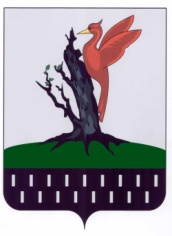 ТАТАРСТАН РЕСПУБЛИКАСЫАЛАБУГА МУНИЦИПАЛЬ РАЙОНЫТАНАЙ АВЫЛЖИРЛЕГЕ БАШКАРМАКОМИТЕТЫ       ПОСТАНОВЛЕНИЕ	с.Танайка   КАРАРРуководитель 		                                      Г.Н.Праздникова				                   N ___________"___"________ 20__ г.Nп/пМестонахождениеПородадереваДиам.стволаКол-вошт.Состояниедеревьев1Итого:Итого:Руководитель
исполнительного комитета поселения________________Для юридических лицВВ(наименование органа местного самоуправления)(наименование органа местного самоуправления)(полное наименование организации и организационно-правовой формы)(полное наименование организации и организационно-правовой формы)в лице:в лице:(Ф.И.О. руководителя или иного уполномоченного лица)(Ф.И.О. руководителя или иного уполномоченного лица)Документ, удостоверяющий личность заявителя:Документ, удостоверяющий личность заявителя:(вид документа)(вид документа)(серия, номер)(серия, номер)(кем, когда выдан)(кем, когда выдан)Сведения о государственной регистрации юридического лица:Сведения о государственной регистрации юридического лица:ОГРНОГРНИННИННМесто нахожденияМесто нахожденияКонтактная информация:Контактная информация:номер тел. 1номер тел. 2эл. почтаДля физических лиц и индивидуальных предпринимателейФ.И.О.Ф.И.О.Документ, удостоверяющий личность заявителя:Документ, удостоверяющий личность заявителя:(вид документа)(вид документа)(серия, номер)(серия, номер)(кем, когда выдан)(кем, когда выдан)ОРГНИП (для ИП)ОРГНИП (для ИП)Адрес регистрацииАдрес регистрацииПредставитель по доверенности или законный представитель:Представитель по доверенности или законный представитель:Представитель по доверенности или законный представитель:Представитель по доверенности или законный представитель:Ф.И.О.Ф.И.О.Документ, удостоверяющий личность заявителя:Документ, удостоверяющий личность заявителя:(вид документа)(вид документа)(серия, номер)(серия, номер)(кем, когда выдан)(кем, когда выдан)Реквизиты документа, подтверждающего полномочия:Реквизиты документа, подтверждающего полномочия:Адрес регистрацииАдрес регистрацииКонтактная информация:Контактная информация:номер тел. 1номер тел. 2эл. почтаNп/пНаименованиепородыКоличество, шт.Количество, шт.Диаметр, см, площадь, кв. м, протяженность, п.мХарактеристика состояния зеленых насаждений (хорошее, удовлетворительное, неудовлетворительное)Примечание(сохранить, вырубить, пересадить)Nп/пНаименованиепородыдеревьевкустарниковДиаметр, см, площадь, кв. м, протяженность, п.мХарактеристика состояния зеленых насаждений (хорошее, удовлетворительное, неудовлетворительное)Примечание(сохранить, вырубить, пересадить)1234567Итого